电子科技大学继续教育学院学生端小程序使用指南关注小程序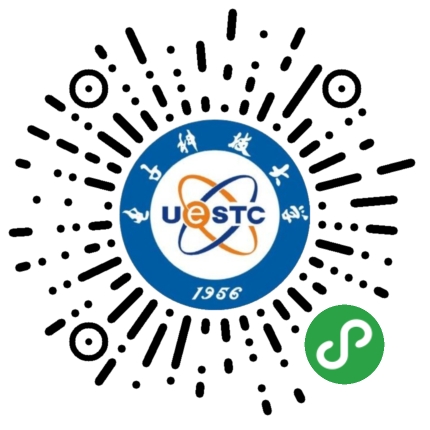 登录小程序小程序的验证与网页版的平台验证是同一套验证体系，学生可以用以下信息进行登录注意：通过小程序登录后，管理平台会自动将学生的身份与对应的微信ID进行绑定信息查询通过小程序可以查询：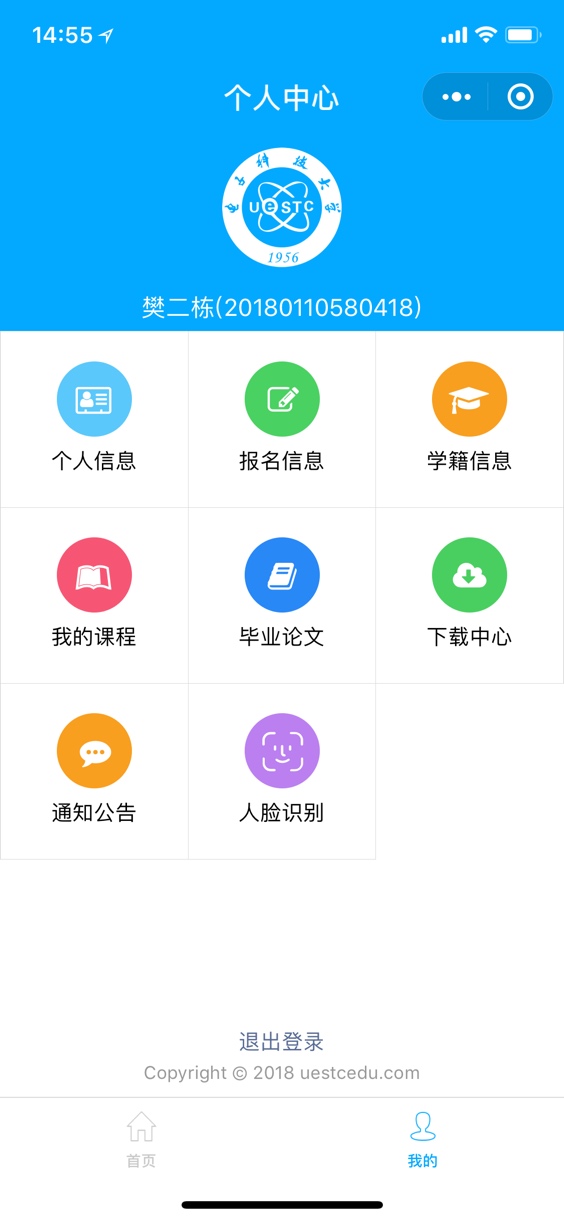 关于人脸识别进入人脸识别后，只能通过拍照的方式上传照片，在拍照的时候图片要完整包含五官，大概如下图所示。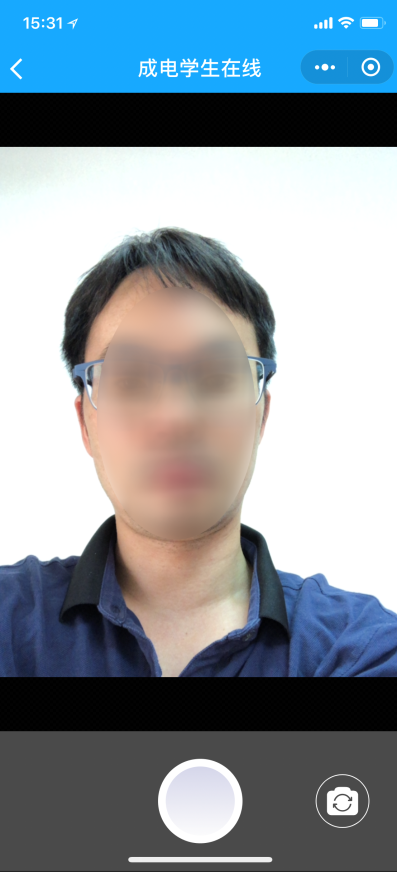 照片提交后，可再次进入“人脸识别”查看识别结果。一次期末考试只要进行一次识别即可。【用户名】学号报名号身份证号【密码】管理平台的密码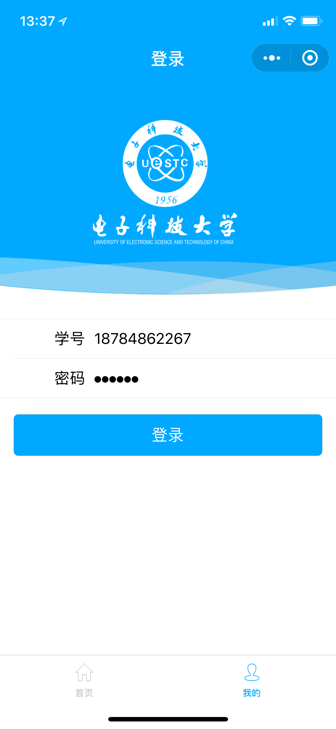 